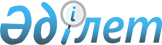 О внесении изменений и дополнений в решение Шортандинского районного маслихата от 22 декабря 2021 года № 7С-17/2 "О районном бюджете на 2022-2024 годы"Решение Шортандинского районного маслихата Акмолинской области от 31 марта 2022 года № 7С-21/4
      Шортандинский районный маслихат РЕШИЛ:
      1. Внести в решение Шортандинского районного маслихата "О районном бюджете на 2022-2024 годы" от 22 декабря 2021 года № 7С-17/2 (зарегистрировано в Реестре государственной регистрации нормативных правовых актов № 26026) следующие изменения и дополнения:
      пункт 1 изложить в новой редакции:
      "1. Утвердить районный бюджет на 2022-2024 годы, согласно приложениям 1, 2 и 3 соответственно, в том числе на 2022 год в следующих объемах:
      1) доходы – 5 112 377,8 тысяч тенге, в том числе:
      налоговые поступления – 1 467 500 тысяч тенге;
      неналоговые поступления – 15 768,6 тысяч тенге;
      поступления от продажи основного капитала – 10 000 тысяч тенге;
      поступления трансфертов – 3 619 109,2 тысяч тенге;
      2) затраты – 5 503 629,8 тысяч тенге;
      3) чистое бюджетное кредитование – 117 790 тысяч тенге, в том числе:
      бюджетные кредиты – 183 780 тысяч тенге;
      погашение бюджетных кредитов – 65 990 тысяч тенге;
      4) сальдо по операциям с финансовыми активами – 58 152 тысяч тенге;
      приобретение финансовых активов – 58 152 тысяч тенге;
      5) дефицит (профицит) бюджета – (-567 194) тысяч тенге;
      6) финансирование дефицита (использование профицита) бюджета – 567 194 тысяч тенге.";
      пункт 10 изложить в новой редакции:
      "10. Учесть в районном бюджете на 2022-2024 годы целевые трансферты из областного бюджета, согласно приложениям 7, 8 и 9 соответственно.";
      дополнить пунктами 10-1, 10-2 следующего содержания:
      "10-1. Учесть в районном бюджете на 2022 год целевые трансферты за счет средств местного бюджета, согласно приложению 10.
      10-2. Учесть в районном бюджете свободные остатки бюджетных средств в сумме 449 404 тысяч тенге, образовавшиеся по состоянию на 1 января 2022 года.";
      приложения 1, 7 к указанному решению изложить в новой редакции согласно приложениям 1, 2 к настоящему решению;
      указанное решение дополнить приложениями 9, 10 согласно приложениям 3, 4 к настоящему решению;
      в приложения 4, 5, 6 и 8 указанного решения внесены изменения на государственном языке, текст на русском языке не меняется.
      2. Настоящее решение вводится в действие с 1 января 2022 года. Районный бюджет на 2022 год Целевые трансферты из областного бюджета на 2022 год Целевые трансферты из областного бюджета на 2024 год Целевые трансферты за счет средств местного бюджета на 2022 год
					© 2012. РГП на ПХВ «Институт законодательства и правовой информации Республики Казахстан» Министерства юстиции Республики Казахстан
				
      Секретарь Шортандинскогорайонного маслихата

Г.Садвокасова
Приложение 1 к решению
Шортандинского районного
маслихата № 7С-21/4
от 31 марта 2022 годаПриложение 1 к решению
Шортандинского районного
маслихата № 7С-17/2
от 22 декабря 2021 года
Функциональная группаКатегория
Функциональная группаКатегория
Функциональная группаКатегория
Функциональная группаКатегория
Функциональная группаКатегория
Сумма, тысяч тенге
Функциональная подгруппаКласс
Функциональная подгруппаКласс
Функциональная подгруппаКласс
Функциональная подгруппаКласс
Сумма, тысяч тенге
Администратор бюджетных программ
Администратор бюджетных программ
Администратор бюджетных программ
Сумма, тысяч тенге
Подкласс 
Подкласс 
Подкласс 
Сумма, тысяч тенге
Программа
Программа
Сумма, тысяч тенге
1
2
3
4
5
6
I. Доходы
5112377,8
1
Налоговые поступления
1467500
01
Подоходный налог 
3900
2
Индивидуальный подоходный налог
3900
03
Социальный налог
1011250
1
Социальный налог
1011250
04
Hалоги на собственность
424700
1
Hалоги на имущество
424700
05
Внутренние налоги на товары, работы и услуги
19150
2
Акцизы
5150
4
Сборы за ведение предпринимательской и профессиональной деятельности 
14000
08
Обязательные платежи, взимаемые за совершение юридически значимых действий и (или) выдачу документов уполномоченными на то государственными органами или должностными лицами
8500
1
Государственная пошлина
8500
2
Неналоговые поступления
15768,6
01
Доходы от государственной собственности
6740
5
Доходы от аренды имущества, находящегося в государственной собственности
6670
7
Вознаграждения по кредитам, выданным из государственного бюджета
70
02
Поступления от реализации товаров (работ, услуг) государственными учреждениями, финансируемыми из государственного бюджета
135
1
Поступления от реализации товаров (работ, услуг) государственными учреждениями, финансируемыми из государственного бюджета
135
04
Штрафы, пени, санкции, взыскания, налагаемые государственными учреждениями, финансируемыми из государственного бюджета, а также содержащимися и финансируемыми из бюджета (сметы расходов) Национального Банка Республики Казахстан
424
1
Штрафы, пени, санкции, взыскания, налагаемые государственными учреждениями, финансируемыми из государственного бюджета, а также содержащимися и финансируемыми из бюджета (сметы расходов) Национального Банка Республики Казахстан, за исключением поступлений от организаций нефтяного сектора и в Фонд компенсации потерпевшим
424
06
Прочие неналоговые поступления
8469,6
1
Прочие неналоговые поступления
8469,6
3
Поступления от продажи основного капитала
10000
01
Продажа государственного имущества, закрепленного за государственными учреждениями
10000
1
Продажа государственного имущества, закрепленного за государственными учреждениями
10000
4
Поступления трансфертов
3619109,2
02
Трансферты из вышестоящих органов государственного управления
3600400,3
2
Трансферты из областного бюджета
3600400,3
01
Трансферты из нижестоящих органов государственного управления
18708,9
3
Трансферты из бюджетов городов районного значения, сел, поселков, сельских округов
18708,9
II. Затраты
5503629,8
01
Государственные услуги общего характера
1096865,6
1
Представительные, исполнительные и другие органы, выполняющие общие функции государственного управления
256462,2
112
Аппарат маслихата района (города областного значения)
57000,7
001
Услуги по обеспечению деятельности маслихата района (города областного значения)
57000,7
122
Аппарат акима района (города областного значения)
199461,5
001
Услуги по обеспечению деятельности акима района (города областного значения)
198211,5
003
Капитальные расходы государственного органа
1250
2
Финансовая деятельность
2420
459
Отдел экономики и финансов района (города областного значения)
2420
003
Проведение оценки имущества в целях налогообложения
1500
010
Приватизация, управление коммунальным имуществом, постприватизационная деятельность и регулирование споров, связанных с этим
920
9
Прочие государственные услуги общего характера
837983,4
458
 Отдел жилищно-коммунального хозяйства, пассажирского транспорта и автомобильных дорог района (города областного значения)
592501,1
001
Услуги по реализации государственной политики на местном уровне в области жилищно-коммунального хозяйства, пассажирского транспорта и автомобильных дорог
85748,3
113
Целевые текущие трансферты нижестоящим бюджетам 
506752,8
459
Отдел экономики и финансов района (города областного значения)
164779,8
001
Услуги по реализации государственной политики в области формирования и развития экономической политики, государственного планирования, исполнения бюджета и управления коммунальной собственностью района (города областного значения)
52803,8
113
Целевые текущие трансферты нижестоящим бюджетам
111976
454
Отдел предпринимательства и сельского хозяйства района (города областного значения)
41358,9
001
Услуги по реализации государственной политики на местном уровне в области развития предпринимательства и сельского хозяйства
41358,9
486
Отдел земельных отношений, архитектуры и градостроительства района (города областного значения)
39343,6
001
Услуги по реализации государственной политики в области регулирования земельных отношений, архитектуры и градостроительства на местном уровне
30211
003
Капитальные расходы государственного органа
9132,6
02
Оборона
23019
1
Военные нужды
8234
122
Аппарат акима района (города областного значения)
8234
005
Мероприятия в рамках исполнения всеобщей воинской обязанности
8234
2
Организация работы по чрезвычайным ситуациям
14785
122
Аппарат акима района (города областного значения)
14785
006
Предупреждение и ликвидация чрезвычайных ситуаций масштаба района (города областного значения)
14125
007
Мероприятия по профилактике и тушению степных пожаров районного (городского) масштаба, а также пожаров в населенных пунктах, в которых не созданы органы государственной противопожарной службы
660
03
Общественный порядок, безопасность, правовая, судебная, уголовно-исполнительная деятельность
4229,8
9
Прочие услуги в области общественного порядка и безопасности
4229,8
458
Отдел жилищно-коммунального хозяйства, пассажирского транспорта и автомобильных дорог района (города областного значения)
4229,8
021
Обеспечение безопасности дорожного движения в населенных пунктах
4229,8
06
Социальная помощь и социальное обеспечение
308895,4
1
Социальное обеспечение
15192
451
Отдел занятости и социальных программ района (города областного значения)
15192
005
Государственная адресная социальная помощь
15192
2
Социальная помощь
209727,8
451
Отдел занятости и социальных программ района (города областного значения)
209727,8
002
Программа занятости
55935
004
Оказание социальной помощи на приобретение топлива специалистам здравоохранения, образования, социального обеспечения, культуры, спорта и ветеринарии в сельской местности в соответствии с законодательством Республики Казахстан
41810
006
Оказание жилищной помощи
2668
007
Социальная помощь отдельным категориям нуждающихся граждан по решениям местных представительных органов
31054,9
010
Материальное обеспечение детей-инвалидов, воспитывающихся и обучающихся на дому
902
017
Обеспечение нуждающихся инвалидов протезно-ортопедическими, сурдотехническими и тифлотехническими средствами, специальными средствами передвижения, обязательными гигиеническими средствами, а также предоставление услуг санаторно-курортного лечения, специалиста жестового языка, индивидуальных помощников в соответствии с индивидуальной программой реабилитации инвалида
35676
023
Обеспечение деятельности центров занятости населения
41681,9
9
Прочие услуги в области социальной помощи и социального обеспечения
83975,6
451
Отдел занятости и социальных программ района (города областного значения)
83975,6
001
Услуги по реализации государственной политики на местном уровне в области обеспечения занятости и реализации социальных программ для населения
40289,6
011
Оплата услуг по зачислению, выплате и доставке пособий и других социальных выплат
327
050
Обеспечение прав и улучшение качества жизни инвалидов в Республике Казахстан
13274
054
Размещение государственного социального заказа в неправительственных организациях
21423
113
Целевые текущие трансферты нижестоящим бюджетам
8662
07
Жилищно-коммунальное хозяйство
393283,1
1
Жилищное хозяйство
39645
458
Отдел жилищно-коммунального хозяйства, пассажирского транспорта и автомобильных дорог района (города областного значения)
34972
003
Организация сохранения государственного жилищного фонда
2972
004
Обеспечение жильем отдельных категорий граждан
30000
031
Изготовление технических паспортов на объекты кондоминиумов
2000
467
Отдел строительства района (города областного значения)
4673
003
Проектирование и (или) строительство, реконструкция жилья коммунального жилищного фонда
10
004
Проектирование, развитие и (или) обустройство инженерно-коммуникационной инфраструктуры 
4663
2
Коммунальное хозяйство
307966,1
458
Отдел жилищно-коммунального хозяйства, пассажирского транспорта и автомобильных дорог района (города областного значения)
302058,1
012
Функционирование системы водоснабжения и водоотведения
152058,1
026
Организация эксплуатации тепловых сетей, находящихся в коммунальной собственности районов (городов областного значения)
150000
467
Отдел строительства района (города областного значения)
5908
005
Развитие коммунального хозяйства
2372
058
Развитие системы водоснабжения и водоотведения в сельских населенных пунктах
3536
3
Благоустройство населенных пунктов
45672
458
Отдел жилищно-коммунального хозяйства, пассажирского транспорта и автомобильных дорог района (города областного значения)
45672
015
Освещение улиц в населенных пунктах
8229
016
Обеспечение санитарии населенных пунктов
34943
018
Благоустройство и озеленение населенных пунктов
2500
08
Культура, спорт, туризм и информационное пространство
359143,6
1
Деятельность в области культуры
121575
819
Отдел внутренней политики, культуры, развития языков и спорта района (города областного значения)
121545
009
Поддержка культурно-досуговой работы
121545
467
Отдел строительства района (города областного значения)
30
011
Развитие объектов культуры
30
2
Спорт
61727,7
819
Отдел внутренней политики, культуры, развития языков и спорта района (города областного значения)
54676
014
Проведение спортивных соревнований на районном (города областного значения) уровне
48060
015
Подготовка и участие членов сборных команд района (города областного значения) по различным видам спорта на областных спортивных соревнованиях
6616
467
Отдел строительства района (города областного значения)
7051,7
008
Развитие объектов спорта
7051,7
3
Информационное пространство
70488,2
819
Отдел внутренней политики, культуры, развития языков и спорта района (города областного значения)
70488,2
007
Функционирование районных (городских) библиотек
54167
008
Развитие государственного языка и других языков народа Казахстана
8685,2
005
Услуги по проведению государственной информационной политики
7636
9
Прочие услуги по организации культуры, спорта, туризма и информационного пространства
105352,7
819
Отдел внутренней политики, культуры, развития языков и спорта района (города областного значения)
105352,7
001
Услуги по реализации государственной политики на местном уровне в области внутренней политики, культуры, развития языков и спорта
53759,8
032
Капитальные расходы подведомственных государственных учреждений и организаций
1650
113
Целевые текущие трансферты нижестоящим бюджетам
40000
004
Реализация мероприятий в сфере молодежной политики
9942,9
09
Топливно-энергетический комплекс и недропользование
3520
1
Топливо и энергетика
3520
467
Отдел строительства района (города областного значения)
3520
009
Развитие теплоэнергетической системы
3520
10
Сельское, водное, лесное, рыбное хозяйство, особо охраняемые природные территории, охрана окружающей среды и животного мира, земельные отношения
106825,7
1
Сельское хозяйство
2208
467
Отдел строительства района (города областного значения)
2208
010
Развитие объектов сельского хозяйства
2208
9
Прочие услуги в области сельского, водного, лесного, рыбного хозяйства, охраны окружающей среды и земельных отношений
104617,7
459
Отдел экономики и финансов района (города областного значения)
104617,7
099
Реализация мер по оказанию социальной поддержки специалистов
104617,7
11
Промышленность, архитектурная, градостроительная и строительная деятельность
20110,8
2
Архитектурная, градостроительная и строительная деятельность
20110,8
467
Отдел строительства района (города областного значения)
20100,8
001
Услуги по реализации государственной политики на местном уровне в области строительства
20100,8
486
Отдел земельных отношений, архитектуры и градостроительства района (города областного значения)
10
004
Разработка схем градостроительного развития территории района и генеральных планов населенных пунктов
10
12
Транспорт и коммуникации
262990,3
1
Автомобильный транспорт
247144,4
458
Отдел жилищно-коммунального хозяйства, пассажирского транспорта и автомобильных дорог района (города областного значения)
247144,4
023
Обеспечение функционирования автомобильных дорог
44930
045
Капитальный и средний ремонт автомобильных дорог районного значения и улиц населенных пунктов
66740,4
051
Реализация приоритетных проектов транспортной инфраструктуры
135474
9
Прочие услуги в сфере транспорта и коммуникаций
15845,9
458
Отдел жилищно-коммунального хозяйства, пассажирского транспорта и автомобильных дорог района (города областного значения)
15845,9
037
Субсидирование пассажирских перевозок по социально-значимым городским (сельским), пригородным и внутрирайонным сообщениям
15845,9
13
Прочие
21735
9
Прочие
21735
459
Отдел экономики и финансов района (города областного значения)
21735
012
Резерв местного исполнительного органа района (города областного значения) 
21735
14
Обслуживание долга
 37407,6
1
Обслуживание долга
37407,6
459
Отдел экономики и финансов района (города областного значения)
37407,6
021
Обслуживание долга местных исполнительных органов по выплате вознаграждений и иных платежей по займам из областного бюджета
37407,6
15
Трансферты
2865603,9
1
Трансферты
2865603,9
459
Отдел экономики и финансов района (города областного значения)
2865603,9
006
Возврат неиспользованных (недоиспользованных) целевых трансфертов
1064,1
024
Целевые текущие трансферты из нижестоящего бюджета на компенсацию потерь вышестоящего бюджета в связи с изменением законодательства
2534966
038
Субвенции
148233
054
Возврат сумм неиспользованных (недоиспользованных) целевых трансфертов, выделенных из республиканского бюджета за счет целевого трансферта из Национального фонда Республики Казахстан
181340,8
IІІ. Чистое бюджетное кредитование
117790
Бюджетные кредиты
183780
10
Сельское, водное, лесное, рыбное хозяйство, особо охраняемые природные территории, охрана окружающей среды и животного мира, земельные отношения
183780
9
Прочие услуги в области сельского, водного, лесного, рыбного хозяйства, охраны окружающей среды и земельных отношений
183780
459
Отдел экономики и финансов района (города областного значения)
183780
018
Бюджетные кредиты для реализации мер социальной поддержки специалистов 
183780
5
Погашение бюджетных кредитов
65990
01
Погашение бюджетных кредитов
65990
1
Погашение бюджетных кредитов, выданных из государственного бюджета
65990
ІV. Сальдо по операциям с финансовыми активами
58152
Приобретение финансовых активов
58152
13
Прочие
58152
9
Прочие
58152
458
Отдел жилищно-коммунального хозяйства, пассажирского транспорта и автомобильных дорог района (города областного значения)
58152
065
Формирование или увеличение уставного капитала юридических лиц
58152
V. Дефицит (профицит) бюджета
-567194
VI. Финансирование дефицита (использование профицита) бюджета
567194Приложение 2 к решению
Шортандинского районного
маслихата № 7С-21/4
от 31 марта 2022 годаПриложение 7 к решению
Шортандинского районного
маслихата № 7С-17/2
от 22 декабря 2021 года
Наименование
Сумма, тысяч тенге
Целевые текущие трансферты
788790,3
в том числе:
на реализацию краткосрочного профессионального обучения
5035
на субсидии по возмещению расходов по найму (аренде) жилья для переселенцев и кандасов
1323
на развитие продуктивной занятости по проекту "Первое рабочее место"
2205
на развитие продуктивной занятости по проекту "Контракт поколений"
230
на внедрение консультантов по социальной работе и ассистентов в Центрах занятости населения
12658
на приобретение топлива и оплату коммунальных услуг для педагогов, проживающих в сельской местности
41810
на обеспечение прав и улучшение качества жизни инвалидов
9211
на реализацию мероприятий по социальной и инженерной инфраструктуре в сельских населенных пунктах в рамках проекта "Ауыл-Ел бесігі"
40000
на ремонт объектов спорта
20000
на развитие жилищно-коммунального хозяйства
265000
на ремонт системы водоснабжения и водоотведения
80000
на увеличение размера подъемного пособия
1837
на оказание единовременной социальной помощи ветеранам Афганской войны к празднованию Дня вывода советских войск из Афганистана
1608
на единовременную социальную помощь ветеранам боевых действий на территории других государств к празднованию Дня Победы в Великой Отечественной войне
382,9
на внедрение единой информационной площадки модуля планирования бюджета
750
на разработку проектно-сметной документации и ремонт автомобильных дорог
306740,4
Целевые трансферты на развитие 
60360
в том числе:
на разработку проектно-сметной документации на привязку проекта повторного применения с проведением комплексной вневедомственной экспертизы "Строительство скотомогильника в селе Бозайгыр Шортандинского района Акмолинской области"
2208
на увеличение уставного капитала государственного коммунального предприятия на праве хозяйственного ведения "Шортанды Су" при акимате Шортандинского района 
58152Приложение 3 к решению
Шортандинского районного
маслихата № 7С-21/4
от 31 марта 2022 годаПриложение 9 к решению
Шортандинского районного
маслихата № 7С-17/2
от 22 декабря 2021 года
Наименование
Сумма, тысяч тенге
Целевые трансферты на развитие 
200000
в том числе:
привязка проекта повторного применения с проведением комплексной вневедомственной экспертизы, строительство скотомогильников в селе Бозайгыр Шортандинского района
200000Приложение 4 к решению
Шортандинского районного
маслихата № 7С-21/4
от 31 марта 2022 годаПриложение 10 к решению
Шортандинского районного
маслихата № 7С-17/2
от 22 декабря 2021 года
Наименование
Сумма, тысяч тенге
Целевые текущие трансферты
172752,8
в том числе:
на освещение улиц в населенных пунктах Раевского сельского округа
400
на освещение улиц в населенных пунктах сельского округа Бектау
6000
на освещение улиц в населенных пунктах сельского округа Бозайгыр
7350
на освещение улиц в поселке Шортанды
5000
на освещение улиц в населенных пунктах Петровского сельского округа
6000
на благоустройство поселка Шортанды
28370
на благоустройство Дамсинского сельского округа
2500
на благоустройство Пригородного сельского округа
1480
на благоустройство Новокубанского сельского округа
1452,8
на благоустройство Петровского сельского округа
1500
на благоустройство поселка Жолымбет
3500
на обеспечение функционирования автомобильных дорог Раевского сельского округа
3500
на обеспечение санитарии в Петровском сельском округе
700
на обеспечение санитарии поселка Шортанды 
4000
на содержание аппарата акима Пригородного сельского округа
100
на содержание аппарата акима сельского округа Бектау
3000
на содержание аппарата акима Раевского сельского округа
700
на содержание аппарата акима поселка Шортанды
79200
на капитальные расходы Дамсинского сельского округа
18000